ST. JOSEPH’S COLLEGE (AUTONOMOUS), BENGALURU -27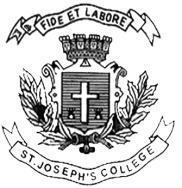 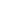 B.A./B.Sc. ECONOMICS–VI SEMESTERSEMESTER EXAMINATION: APRIL 2023(Examination conducted in May 2023)EC 6118 – INDIAN ECONOMY(For 2022-23 batch students only)Time: 2 ½ Hours								    Max Marks: 70This paper contains 1 printed page and 3 partsPART-AI. Answer any 10 of the following:                                                                   (3 x 10= 30)What is the demographic dividend?List three major sources of irrigation in India.Write a note on the agricultural pricing policy.Discuss any three features of MGNREGA.What is Public Distribution System (PDS) ?Define disinvestment. Write a brief note on the Industrial policy of 1956.Briefly, discuss the Electricity Unbundling Act of 2003.Explain the Public Private Partnership (PPP) model of infrastructure development.List any three advantages of India’s tourism sector.Write a short note on the National Rural Health Mission (NRHM).What are the major services exported from India?PART-BII. Answer any 2 of the following:                                                                   (5 x 2= 10)Write a short note on food security.  Examine the major challenges faced by Micro, Small and Medium Enterprises.Discuss the performance of the transport sector in India.PART-CII. Answer any 2 of the following:                                                                   (15 x 2= 30)Describe the characteristics of the Indian Economy.Critically evaluate the Industrial Policy of 1991. Explain the current status of the Education sector in India. Explain the major challenges faced by this sector.